                 УТВЕРЖДАЮ Заведующий МБДОУ «Детский сад общеразвивающего вида №159»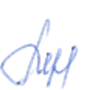 _____________ И,В. Пуляевская19.06. 2023г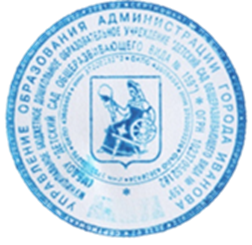 ПУБЛИЧНЫЙ ДОКЛАДО ДЕЯТЕЛЬНОСТИМУНИЦИПАЛЬНОГО БЮДЖЕТНОГО ДОШКОЛЬНОГО
ОБРАЗОВАТЕЛЬНОГО УЧРЕЖДЕНИЯ«ДЕТСКИЙ САД ОБЩЕРАЗВИВАЮЩЕГО ВИДА № 159»Публичный доклад о деятельности МБДОУ №159 за 2022-2023 годОбщие характеристики учрежденияМуниципальное бюджетное дошкольное образовательное учреждение «Детский сад общеразвивающего вида № 159» (далее ДОУ) функционирует с 1964 года.Тип учреждения: бюджетноеМесто нахождения (юридический и фактический адрес): 153022, г. Иваново, ул. Володарского, д. 9 А. Тел. (факс): +7 (4932) 29-57-49Учредитель: управление образования Администрации города Иванова 153000, г. Иваново, пл. Революции д.6. Тел.: +7 (4932) 30-86-52Лицензия на образовательную деятельность: № ЛО35-01225-37/00228835 от 21.03.2017 (срок действия – бессрочно)Режим работы: рабочая неделя – пятидневная; группы функционируют 12 часов – с 7 часов 00 мин. до I9 часов 00 мин.Приём детей осуществляется в соответствии с «Правилами приема на обучение в МБДОУ«Детский	сад	общеразвивающего	вида	№159».	Направление	выдает	Управление образования Администрации города Иваново.Количество групп – 6.Структура групп – 2 группы раннего возраста, 4 группы дошкольного возраста. Детский сад по проектной мощности рассчитан на 110 детей, количество воспитанников – 117 человек.Наполняемость групп представлена в Приложении № 1.Структура управления ДОУ представлена в Приложении № 2.План развития представлен в программе развития МБДОУ «Детский сад общеразвивающего вида №159», расположенной на сайте детского сада по адресу: dou159@ivedu.ru в разделе «Документы».Приоритетные задачи на 2022-2023 учебный год: Развитие речи воспитанников в организованной образовательной деятельности.Формирование духовно-нравственных качеств воспитанников через взаимодействие с семьёй.Особенности образовательного процессаДОУ реализует основную образовательную программу дошкольного образования МБДОУ«Детский сад общеразвивающего вида №159» с осуществлением познавательного,    речевого, социально-коммуникативного, художественно-эстетического и физического развития детей в группах общеразвивающей направленности. В воспитательно-образовательном процессе используются основные и парциальные образовательные программы, представленные в Приложении № 3.Основные задачи ДОУ представлены в Приложении № 4.Администрация и педагоги ДОУ особое значение уделяют охране и укреплению здоровья детей. Приложение № 5 содержит перечень форм и методов оздоровления детей.  В детском саду работает специалист: музыкальный руководитель. ДОУ сотрудничает с организациями города Приложение № 6.Основные формы работы с родителями представлены в Приложении № 7.Условия осуществления образовательного процессаПредметно-развивающая среда в ДОУ оснащена всем необходимым для осуществления образовательного и воспитательного процесса с учетом возрастных и индивидуальных особенностей детей.Наличие специально оборудованных помещений для определенных видов деятельности в ДОУ и характеристика территории ДОУ в Приложении № 8.Для сотрудников ДОУ обеспечение безопасности жизни и деятельности ребенка в здании и на прилегающей к ДОУ территории – одно из приоритетных направлений в деятельности.Медицинское обслуживание в детском саду представлено в Приложении № 9. Материально-техническая база ДОУ постоянно пополняется, условия осуществления образовательного процесса улучшаются.Сбалансированное рациональное питание является источником здоровья, бодрости и силы. Оно обеспечивает организм человека всеми необходимыми для жизни веществами. Организация качественного питания очень важная задача, которая стоит перед администрацией ДОУ и сотрудниками пищеблока ДОУ Приложение № 10.Воспитанники и педагоги ДОУ участвуют в мероприятиях разного уровня, результаты представлены в Приложении № 11.Результаты анкетирования родителей об удовлетворенности качеством предоставляемых услуг показали, что 98% удовлетворены работой ДОУ, 2% удовлетворены частично. Материально- техническим обеспечением ДОУ удовлетворены 87% родителей,13% не удовлетворены.96% родителей готовы порекомендовать образовательную организацию другим людям. Кадровый потенциалРаботу с детьми педагоги ДОУ проводят на основе годового, перспективного тематического и календарного планирования. Используются современные формы организации образовательного процесса: соблюдаются гигиенические требования к максимальной нагрузке при организации различных мероприятий, а так  же баланс между разными	видами	активности	детей (умственной и физической).   Кадровый потенциал ДОУ представлен в Приложении № 12.Финансовые ресурсы и их использование.Доходы учреждения, складываются из двух источников:Бюджетное финансирование ДОУ;Внебюджетные средства (добровольные пожертвования родителей) на основании договоров  добровольного пожертвования.Финансово-хозяйственная деятельность учреждения в 2022-2023 учебном году осуществлялась в соответствии со сметой доходов и расходов за 2022-2023 учебный год, планом ФХД ДОУ. Безусловно, на материальное положение ДОУ сказываются финансовые затруднения. ДОУ пробует пути внебюджетного финансового обеспечения (пожертвования родителей), взаимодействует со структурами, способными оказать финансовую поддержку, реальную практическую помощь. Успешное решение этих вопросов будет способствовать конкурентоспособности ДОУ, сохранения положительного имиджа в районном образовательном пространстве. С планом  финансово- хозяйственной деятельности можно ознакомиться на сайте учреждения по адресу : dou159@ivedu.ru.Заключение. Перспективы и планы развитияВыводы по проведенному анализу и перспективы развития представлены в Приложении№ 13.Приложение 1 Наполняемость групп МБДОУ «Детский сад общеразвивающего вида №159»Приложение 2Структура и органы управления МБДОУ «Детский сад общеразвивающего вида № 159»Учредитель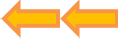 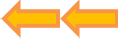 УПРАВЛЕНИЕ ОБРАЗОВАНИЯ ГОРОДА ИВАНОВОНачальник управления образования: Арешина Елена Васильевна Начальник дошкольного отдела: Груздева Нина Владиславовна Местонахождение: 153000, г.Иваново, пл. Революции,д.6, каб.904 Тел.: 8(4932) 30-86-52Сайт учредителя: www.ivedu.ruЭлектронная почта:office@ivedu.ruЗаместитель	заведующего	по административно – хозяйственной работе:  Тел. 8(4932)29-57-49Электронная почта: dou159@ivedu.ruМБДОУ «Детский сад общеразвивающего вида № 159» Заведующий: Пуляевская Ирина ВладимировнаМестонахождение: 153022, г.Иваново, ул.Володарского, д 9, АТел.:8(4932)29-57-49Сайт:www.dou159.ivedu.ru Электронная почта:dou159@ivedu.ruСтарший воспитатель: Гриднева Татьяна ВикторовнаТел.: 8(4932)29-57-49Электронная почта: dou159@ivedu.ruЗаведующий	складом  продуктов.Заведующий	складом мягкого инвентаря.Младшие воспитатели. 4.Подсобный рабочий по  кухне.Машинист	по	стирке белья.Рабочие по обслуживанию  здания.Сторож       8.ДворникКОЛЛЕГИАЛЬНЫЕ ОРГАНЫ УПРАВЛЕНИЯобщее	педагогический	управляющий собрание		совет		совет работниковСовет родителей (законныхпредставителей) воспитанников1.Воспитатели 2.Музыкальный руководительУправление МБДОУ «Детский сад общеразвивающего вида № 159» (далее – учреждение) осуществляется в соответствии с законодательством Российской Федерации с учётом особенностей, установленных Федеральным Законом от 29.12.2012 г. № 273 – ФЗ «Об образовании в Российской Федерации», уставом учреждения.Управление МБДОУ «Детский сад общеразвивающего вида № 159» осуществляется на основе сочетания принципов единоначалия и коллегиальности.Единоличным исполнительным органом учреждения является заведующий/ который осуществляет текущее руководство деятельности учреждения.Заведующий учреждения назначается учредителем в порядке, установленном муниципальными нормативными – правовыми актами.В учреждении формируется коллегиальные органы управления, к которым относятся:общее собрание работников учреждения;педагогический совет;управляющий совет.В целях учёта мнения родителей (законных представителей) воспитанников и педагогических работников по вопросам управления учреждением и принятии локальных нормативных актов, затрагивающих их права и законные интересы, по инициативе родителей (законных представителей) воспитанников и педагогических работников учреждения создаются советы родителей (законных представителей) воспитанников.Советы родителей (законных представителей) воспитанников не являются коллегиальными органами управления.Порядок работы таких советов, их состав, структура определяются ими самостоятельно.Приложение 3 Информация о реализуемых основных и дополнительных                               Образовательных программахОсновные программы:Основная образовательная программа дошкольного образования МБДОУ «Детский сад общеразвивающего вида № 159»"От рождения до школы. Примерная основная общеобразовательная программа дошкольного образования" под редакцией Н.Е. Вераксы, Т.С. Комаровой, М.А. Васильевой.Парциальные программы:Смирнова Е.О. Комплексная образовательная программа для детей раннего возраста «Первые шаги»;Стахович Л.В. Образовательная программа «Азы финансовой культуры для дошкольников»;С.Н. Николаева «Юный эколог. Программа экологического воспитания в детском саду»;И. Каплунова, И. Новоскольцева «Ладушки».Приложение № 4 Основные задачи МБДОУ«Детский сад общеразвивающего вида №159»-охрана жизни и укрепление физического и психического здоровья детей;-обеспечение познавательного, речевого, социально-коммуникативного, художественно-эстетического и физического развития детей;-воспитание с учетом возрастных категорий детей, гражданственности, уважения к правам и свободам человека, любви к окружающей природе, Родине, семье;-взаимодействие с семьями детей для обеспечения полноценного развития детей;-оказание консультативной и методической помощи родителям (законным представителям) по вопросам воспитания, обучения и развития детей.Приложение № 5Охрана и укрепление здоровья детей вМБДОУ «Детский сад общеразвивающего вида №159»Охрана и укрепление здоровья, своевременная диагностика физического развития детей – обязательная часть работы ДОУ.Готовность ребенка к школьному обучению определяется не только на основе личностных и интеллектуальных составляющих, но и физических.Достижение положительных результатов в воспитании здорового ребенка может быть отмечено в том случае, если за время пребывания его в детском саду будет осуществляться целенаправленная работа по формированию физической культуры и культуры здоровья у детей.            В 2022 году коллектив ДОУ использовал разработанную в 2019 году  программу «Здоровье» МБДОУ «Детский сад общеразвивающего вида №159» на 2019-2023 гг. Программа направлена на воспитание основ культуры здоровья, формирование представления ребенка о себе и о здоровом образе жизни, правилах безопасного поведения, гигиены, охраны здоровья.Формы и методы оздоровления детейПриложение № 6Схема взаимодействия с социумомЦель: преемственность между	Цель: совершенствование работы в рамках детским садом и школой		реализации художественно- эстетическогоФормы: Экскурсии детей в школу	развития детейКонсультации учителейВзаимопосещение уроков, занятий.                                                                               Формы: экскурсии детей в библиотеку.	Тематические беседы..	Выставки.Викторины.ДОО- активный читатель.Цель: санитарно-просветительная работа	  Цель: обмен опытом.Формы: осмотр детей врачами специалистами.   Формы: взаимопосещения. Вакцинация и обследование детей.	 Совместное проведение мероприятий.Цель : повышение квалификации	Цель: совершенствование работы в рамках Формы: курсы повышения квалификации	реализации художественно- эстетического Приобретение метод. лит.	развития детейСеминары, конференции	Формы: посещение театров .Аттестация педагогов.	Показ спектаклей в ДОО. Цель: повышение квалификации, Формы: тематические курсы. методическая помощь Методические объединения    Цель: совершенствование работы в рамках реализации художественно- эстетического развития детейФормы: организация экскурсий в музеи городаПриложение №7Формы работы с родителями:-онлайн родительские собрания через Zoom;- Функционирование официального сайта МБДОУ № 159 (www/dou159@ivedu.ru),-наличие на сайте  рубрики «Обратная связь», сообщества в социальных сетях:      https://vk.com/public212090350https://ok.ru/-проведение общих и групповых родительских собраний;-педагогические беседы с родителями (индивидуальные и групповые);-дни открытых дверей; -экскурсии	по	детскому	саду (для	вновь	поступающих	детей	и родителей);-совместные	НОД, праздники, досуги, экологические	вечера, спортивные соревнования, дни здоровья, экскурсии, тренинговые упражнения и т.п.;-консультации по вопросам адаптации ребёнка к детскому саду, развитие речи и речевой коммуникации по развитию у детей любознательности, воображения, креативности и др.;-составление банка данных о семьях воспитанников;-оформление материала для родителей по вопросам психологической помощи.- Использование возможности проектора для просмотра социальных видеороликов по проблемам семейного воспитания, презентаций по нормативно-правовому просвещению родителей, различных видеофильмов по безопасности жизнедеятельности.Приложение № 8Условия осуществления образовательного процессав МБДОУ «Детский сад общеразвивающего вида № 159»Развивающая предметно-пространственная среда в ДОУ оснащена необходимым для осуществления образовательного процесса с учетом возрастных и индивидуальных особенностей детей.В детском саду есть специально оборудованное помещение для         развития детей в разных видах деятельности - физкультурно- музыкальный зал.На территории детского сада есть:-прогулочные участки для всех возрастных групп;-спортивная площадка;-площадка для изучения правил дорожного движения;-цветники.- огород- фруктовый сад- уголок лекарственных растений- птичья столоваяОборудован и оснащен методический кабинет, в наличии методическая и познавательная литература. Для проведения НОД, праздников, развлечений с использованием ИКТ приобретены ноутбуки и проектор.Детский сад оснащен оборудованием для разнообразных видов детской деятельности в помещении и на участках. В группах находится игровой материал для познавательного развития детей раннего и дошкольного возраста, музыкального развития, для творческой деятельности, для сюжетно-ролевых игр; игрушки и оборудование для игр; оборудование для физического, речевого, познавательного развития. Созданы условия для совместной и индивидуальной активности детей. Развивающая предметно- пространственная среда соответствует возрастным периодам развития ребёнка дошкольного возраста.Приложение № 9Медицинское обслуживание детей в ДОУМедицинское обслуживание детей в ДОУ обеспечивается медицинским персоналом в соответствии требованиями действующего законодательства в сфере здравоохранения.Для	работы	медицинского	персонала	в	ДОУ	предоставляется специально оборудованный медицинский блок, включающий медицинский и процедурный кабинеты.Задачи медицинского обслуживания в дошкольном учреждении:Получение объективной информации о физическом состоянии и здоровье детей.Анализ физического, нервно-психического развития и здоровья детей для планирования профилактических и оздоровительных мероприятий.Осуществление эффективной медицинской работы в ДОУ, своевременное внесение соответствующих коррективов в медицинское обслуживание детей с учетом их возрастных и индивидуальных особенностей.Проведение консультационно-просветительской работы с работниками ДОУ и семьями воспитанников по вопросам физического развития и оздоровления детей дошкольного возраста.Приложение № 10Организация питания в МБДОУ«Детский сад общеразвивающего вида № 159»ДОУ имеет собственный пищеблок, оснащённый необходимым механическим, тепловым, холодильным и весовым оборудованием, соответствующим  санитарным правилам к организациям общественного питания. В помещении пищеблока проводится ежедневная влажная уборка, генеральная уборка по утвержденному графику. Для воспитанников МБДОУ № 159 в соответствии с постановлением Главного государственного санитарного врача РФ  от 27.10.2020 № 32 "Об утверждении санитарно-эпидемиологических правил и норм СанПиН 2.3/2.4.3590-20 "Санитарно- эпидемиологические требования к организации общественного питания населения" организовано  пятиразовое питание. Меню составлено на основании среднесуточных норм питания, с учетом времени пребывания детей в ДОУ. Меню рассчитано по пищевой, витаминной и минеральной ценности. В питании детей нашего  дошкольного образовательного учреждения ежедневно: на завтрак молочные каши, на второй завтрак – соки, витаминизированные напитки, или свежие фрукты, на обед - первые блюда, гарниры, вторые мясные блюда, свежие овощи, на полдник - кисломолочная продукция с выпечкой, на ужин - рыбные или творожные блюда. Всё питание щадящее – отварные, запеченные и блюда, приготовленные на пару.
Все продукты  имеют  сертификаты качества и ветеринарные справки. Кроме того санитарные справки имеются  на все транспортные средства, использующиеся для доставки продуктов в ДОУ, водитель и сопровождающие  имеют санитарные книжки. Прием продуктов питания в детском  саду производит кладовщик.

Приложение № 11Участие и достижение педагогов в конкурсах и смотрах различного уровня в 2022-2023 ггУчастие и достижения воспитанников в конкурсах и смотрах различного уровня в 2022-2023ггПриложение № 12 Кадровый состав МБДОУ «Детский сад общеразвивающего вида №159»Состав педагогического коллектива – это педагогические работники, имеющие специальные педагогические знания, владеющие современными методиками, использующие творческие подходы, направленные на развитие личности ребенка-дошкольника.Работа в коллективе строится на позициях уважения, доброжелательности, взаимопомощи и взаимопонимания. Возникшие проблемы члены коллектива стараются решать оперативно, продуманно, с опорой на опыт ветеранов педагогического труда и творческий задор молодых специалистов.Образовательный уровень педагоговКвалификационный уровень педагоговПовышение квалификации и профессионального мастерства в 2022-2023 ггХарактеристика педагогов по стажу работыАнализ педагогического состава ДОУ показал следующее:Образовательное	учреждение	укомплектовано	педагогическими кадрами на 60 %100%	педагогов	обладают	необходимой	квалификацией	для организации образовательного процесса в ДОУ; 40 % педагогов имеют высшее педагогическое образование и 60% среднее специальное педагогическое образование.Для повышения профессионального мастерства педагогов в дошкольном учреждении используются разнообразные формы методической работы: педсоветы, семинары-практикумы, презентации, тренинги, мастер- классы, открытые занятия, консультации. Большое внимание уделяется работе по самообразованию. Педагоги в течение года посещали муниципальные опорные площадки и изучали дополнительную литературу, проводили самостоятельную работу по накоплению и систематизированию материала.Приложение № 13 Выводы по анализу работы и перспективы развитияУчреждение осуществляет свою деятельность на основании требований действующей лицензии на образовательную деятельность. Наполняемость групп соответствует требованиям к СанПиН 2.4.3648–20. Воспитательно-образовательная	деятельность	велась	в		соответствии	с поставленными целями и задачами. Система мониторинга образовательных результатов	воспитанников	МБДОУ	свидетельствует		об	устойчивом улучшении результатов по всем видам деятельности во всех возрастных группах. Разрабатываются	и	внедряются	новые	способы	организации образовательной деятельности с использованием ИКТ. Образовательный процесс совершенствуется в соответствии с федеральными государственными образовательными стандартами образования. В коллективе создаются условия для самореализации, проявления творческих способностей и профессионального роста педагогов. Педагоги систематически повышают квалификацию, методическая работа ведется с учетом диагностики педагогов. Воспитатели и специалисты представляют опыт работы на педагогических совещаниях, городских семинарах и межрегиональных конференциях. Оздоровительные мероприятия осуществлялись в соответствии с образовательной программой дошкольного образования МБДОУ «Детский сад общеразвивающего вида №159» и программой «Здоровье». В детском саду дети чувствуют себя комфортно, посещают детский сад с желанием. Установлен достаточно высокий уровень удовлетворенности родителей качеством предоставляемых в ДОУ образовательных услуг. МБДОУ является эффективно работающим образовательным учреждением, результаты работы которого соответствуют требованиям муниципального задания, ценятся заказчиками и партнерами. В основу работы учреждения заложены задачи, связанные с охраной жизни и физического, психического здоровья детей.Детский сад создаёт оптимальные условия для гармоничного развития интеллектуальной, эмоциональной, физической сфер личности ребенка путем единства обучения и воспитания. Организация комплексной         диагностической работы с дошкольниками педагогами МБДОУ позволяет своевременно выявлять детей, нуждающихся в коррекционной помощи специалистов, а также повысить уровень подготовки детей к школе.   Сотрудники детского сада стремятся к созданию развивающей среды, привлекая к помощи родителей. Дошкольное учреждение сохранило и поддерживает в хорошем состоянии материальную базу, предметно- пространственная среда постоянно пополняется развивающими пособиями и игрушками.Наши основные заказчики - это родители, для которых важны условия пребывания ребенка, профессиональность педагогического персонала, оздоровительные мероприятия, уважение в ребенке личности, сбалансированное питание. Эффективность деятельности детского сада можно узнать по востребованности учреждения не только в районе.Функционирование детского сада организовано таким образом, чтобы максимально обеспечить потребности родителей и воспитанников в образовательных услугах (гибкий режим воспитания и обучения, полноценное своевременное питание, развлекательные мероприятия, праздники для детей, развивающие образовательные программы).Основные направления ближайшего развития МБДОУКонцепция дальнейшего развития учреждения –образовательная работа с учетом индивидуальных особенностей и возможностей каждого ребенка, с целью сохранения его психического и физического здоровья и полноценного всестороннего развития дошкольника.Для успешной деятельности в условиях модернизации образования ДОУ определяет для себя следующие перспективы развития:Создание развивающей предметно- пространственной среды, как в помещениях детского сада, так и на его территории с учетом современных требований, предъявляемых к организации воспитательно- образовательного процесса.Внедрение новых форм и методов работы по профессиональному совершенствованию всех участников образовательного процесса на основе повышения их квалификации.Продолжение  реализации Программы развития МБДОУ. Активное пропагандирование  здорового образа жизни в МБДОУ среди детей и родителей.Укрепление связей с семьями воспитанников.Установление	партнерских	отношений	с	общественностью, социальными партнерами и другими образовательными организациями7. Повышение эффективности и качества образования, тем самым способствуя укреплению и повышению рейтинга ДОУ.ГруппаВозрастКоличество воспитанников1 ясельная группа2-3 года182 ясельная группа3-4 года20Младшая группа3-4 года20Средняя группа4-5 лет18Старшая группа5-6 лет19Подготовительная группа6-8 лет22№Формы и методыСодержаниеПроведениеКонтингент детей1Обеспечение здорового ритма жизниРежим дняХолодный период года, теплый период годаВсе группы1Обеспечение здорового ритма жизниЩадящий режим(адаптационный период)Поступление в ДОУВсе группы1Обеспечение здорового ритма жизниОрганизация микроклимата и стиля жизни в группеЕжедневноВсе группы1Обеспечение здорового ритма жизниРациональное питаниеЕжедневноВсе группы2Воздушные ванныОбеспечение температурного режима и чистоты воздухаЕжедневноВсе группы2Воздушные ванныПрогулкиЕжедневноВсе группы2Воздушные ванныСон при открытых фрамугахВ теплое время годаВсе группы3Гигиенические и закаливающиепроцедурыУмывание, мытье рукЕжедневноВсе группы3Гигиенические и закаливающиепроцедурыПолоскание ртаЕжедневноДошкольные группы4Арома и фитотерапияЧесночные аромамедальоныОктябрь-мартВсе группы5Профилактика гриппаВакцинация против гриппа по желанию родителейОктябрь-декабрьДошкольные группы6Профилактические осмотрыОсмотры детей узкими специалистамиМарт-майДошкольные группы7Физические упражненияУтренняя гимнастикаЕжедневноВсе группы7Физические упражненияПодвижные игрыЕжедневноВсе группы7Физические упражненияФизкультминуткиЕжедневноВсе группы7Физические упражненияДвигательная разминкаЕжедневноВсе группы7Физические упражненияСпортивные игры и упражненияЕжедневноДошкольные группы7Физические упражненияФизкультурныеобразовательные ситуации2-3 раза в неделюВсе группы12Активный отдыхПраздникиПо плануВсе группы12Активный отдыхФизкультурные досугиПо плануДошкольные группы12Активный отдыхРазвлеченияПо плануВсе группы12Активный отдых«Неделя здоровья»АпрельВсе группы   МУЗЕИМуниципальный уровеньРезультаты участия в конкурсахГрамота за участие в городском смотре-конкурсе агитбригад «Зелёная дорога Детства» Диплом за участие в городском педагогическом  конкурсе «Лаборатория педагога»  в номинации  «Воспитатель в современном ДОУ»Региональный уровеньСертификаты участников конкурса методических материалов «Покормите птиц»Участники областного конкурса публикаций «Покормите птиц»Всероссийский уровеньСертификат участника Всероссийского конкурса лучших практик наставничества, Уральский Государственный Педагогический УниверситетМуниципальный уровеньРезультаты участия в конкурсахДиплом участника конкурса рисунков «Символ нашей Родины»Диплом победителя I степени городского конкурса-выставки детского изобразительного творчества « Крыло бабочки»Диплом победителя II степени городского конкурса «Мой любимый питомец», номинация «Самый необычный питомец»Сертификат участника городского конкурса «Мой любимый питомец»Диплом за участие в городском конкурсе рисунков «Чудесные видения из сказочной страны»Диплом за участие в фестивале «Я с книгой открываю мир» Свидетельство участника городской акции «Покормите птиц»Сертификат участника «День эколят»РегиональныйуровеньРезультаты участия в конкурсахСертификат участника конкурса «Защитим Волгу вместе»Дипломы победителей и участников конкурса «Покормите птиц»ВсероссийскийуровеньРезультаты участия в конкурсахДиплом за участие во Всероссийском конкурсе «Добрая книжка» от кампуса «Дошколка Алтая». Номинация «Дети читают стихи»ОбразованиеЧисло педагоговВысшее педагогическое3Среднее специальное педагогическое5Квалификационная категорияЧисло педагоговВысшая категория4Первая категория1Соответствие занимаемой должности0Молодые специалисты2Без категории1Наименование показателейЧисло педагоговКурсы повышения квалификации3Курсы повышения квалификацииНаименование показателейЧисло педагоговДо 5 лет4От 5 до 100До 20 лет и выше4